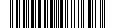 В соответствии со статьей 691 Федерального закона от 13 июля 2015 года № 218-ФЗ «О государственной регистрации недвижимости»ПОСТАНОВЛЯЕТ:1. В отношении ранее учтенного объекта недвижимости, жилого помещения, расположенного по адресу: Томская область, ЗАТО Северск, г.Северск, ул.Свердлова, д.17, кв.18, общей площадью 40,6 кв.м (кадастровый номер 70:22:0010103:1543), выявлена в качестве правообладателя, владеющего данным объектом недвижимости на праве собственности, Лагутина Александра Никитична, ХХ.ХХ.ХХХХ г.р., место рождения: ХХХХХХ, паспорт: ХХХХХХ, дата выдачи ХХ.ХХ.ХХХХ, СНИЛС ХХХХХХ, зарегистрированный по адресу: ХХХХХХ.2. Право собственности Лагутиной Александры Никитичны на указанный       в пункте 1 настоящего постановления объект недвижимости подтверждается договором на передачу квартиры (дома) в собственность граждан от 01.04.1993 № 491.3. Управлению жилищно-коммунального хозяйства, транспорта и связи Администрации ЗАТО Северск обеспечить внесение в Единый государственный реестр недвижимости сведений о выявленном правообладателе согласно  пунктам 1,2 настоящего постановления.4. Контроль за исполнением постановления возложить на первого заместителя Мэра ЗАТО Северск.О выявлении правообладателя ранее учтенного объекта недвижимости, жилого помещения, по адресу: Томская область, ЗАТО Северск, г.Северск, ул.Свердлова, д.17, кв.18Мэр ЗАТО СеверскН.В.Диденко